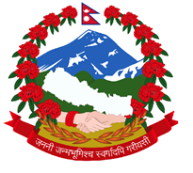 Statement by the delegation of NepalUPR of Grenada35th session of the Working Group on the Universal Periodic Review27 January 2020Time: 1 min 50 secWords: 201Madam President,Nepal warmly welcomes the delegation of Grenada led by the Honourable Minister for Foreign Affairs to the third cycle of UPR and thanks them for the presentation of national report highlighting the progress made for the promotion and protection of human rights since the last review. Nepal welcomes Grenada’s formulation of National Sustainable Development Plan 2020-2035 putting people at the centre of sustainable development and placing emphasis on development of climate-and-disaster-resilient infrastructure in the country.We commend Grenada’s measures for addressing poverty by strengthening social safety net programmes and we note the implementation of Medium-Term Agenda 2019-2021.Nepal appreciates Grenada’s efforts towards providing quality education while also developing child friendly schools. We note the Gender Equality Policy and Action Plan 2014-2024 as important measure for promoting equality and social justice.  Visible progress made by Grenada in women’s political representation and decision-making roles is also commendable. While wishing Grenada a successful review, we  recommend the following :Step up efforts to establish a national human rights institution in accordance with the Paris Principles.Continue efforts to strengthen legislation to combat gender-based violence and child abuse and ensure the right of access to justice for the victims. Thank you.